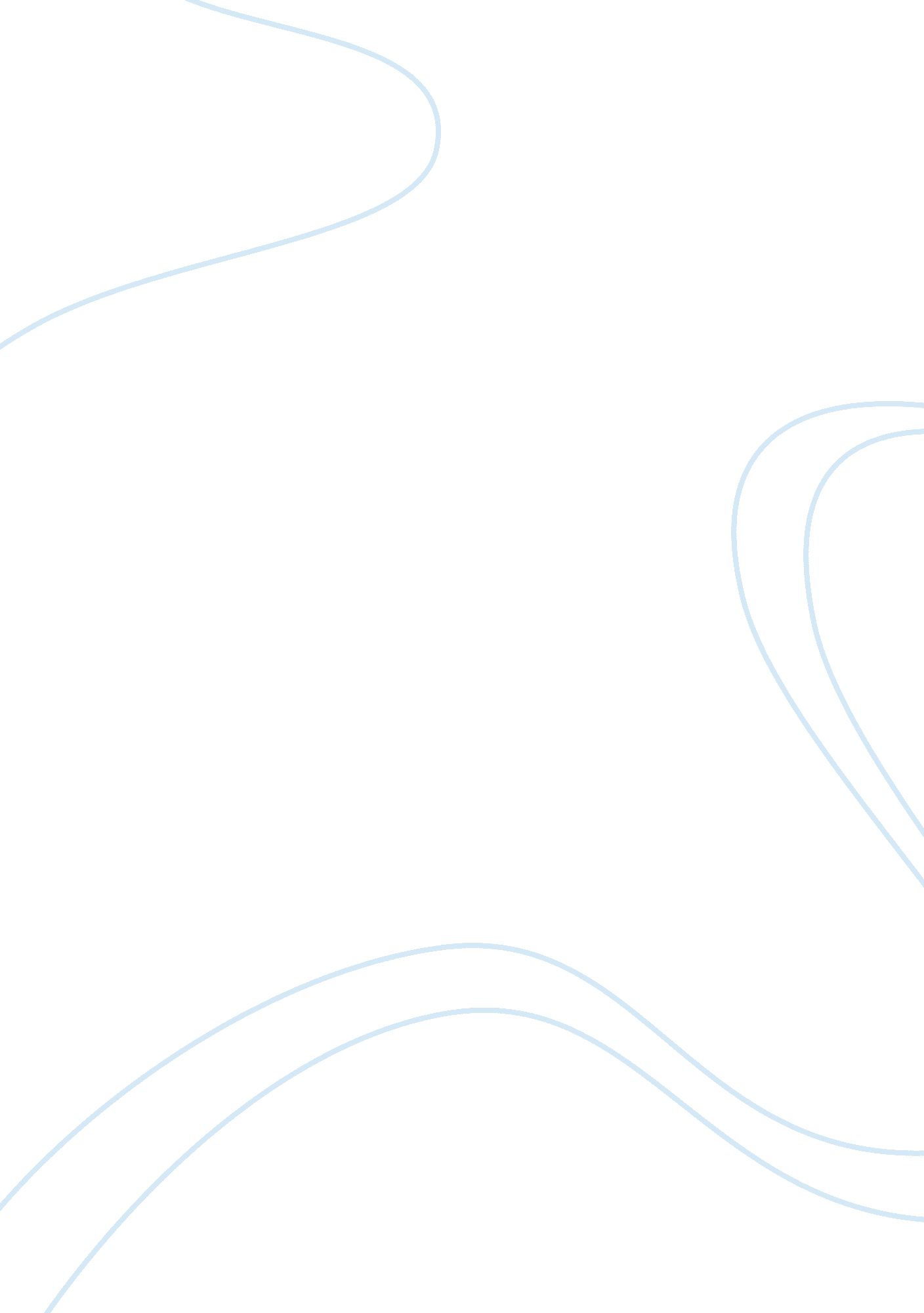 History of the spanish inquisition of the 15th century essay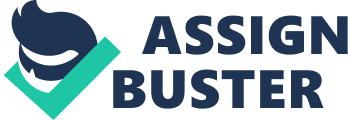 The Spanish Inquisition is normally synonymous with persecution. ferociousness and dictatorship ; and it is thought to be the precursor of the covert regulative organic structures of modern-day autarchies. Yet how accurate is this image of an constitution set up in the late fifteenth century to route out divergence and agnosticism in that land? This study aims to put the Spanish Inquisition in its right historical context. BACKGROUND The construct of Inquisitions to extinguish spiritual misbelievers was non new when. in 1478. Pope Sixtus IV sanctioned the formation of Spanish Inquisition. The sovereign Ferdinand and Isabella. decided to set up a organic structure ( which began its work in 1480 ) chiefly to cover with the issue of the immense Numberss of born-again Jews ( Conversos ) who were alleged of go oning to transport out renters of the Jewish faith after evident transition to Catholicism. Following the formal ejection of all non-converted Hebrews from Spain in 1492. the job of the Conversos increased. The roots of the Spanish Inquisition can hence be traced rather clearly back to antisemitism. In 1518. the Inquisition became a for good unified organic structure under one caput. the Inquisitor-General. Tomas de Torquemada was appointed by the Monarchs as Grand Inquisitor of the Inquisition. The Catholic Church. under the regulation of the Catholic Pope in Rome was a powerful force in Europe during the Middle ages. The edicts of the church provided the footing of jurisprudence and order. Christians who disagreed with Catholic rules were regarded as misbelievers. and unorthodoxy was considered an offense against the church and the province. The “ inquiries” into a person’s religion to find whether or non one was a heretic. was branded as the Inquisition. with the interrogators being priests or bishops who subjected a suspect to hanker broil followed by awful anguishs. Death by fire was frequently the penalty of those who did non repent. The heretic’s belongings was so claimed by the church. Between 1478 and 1502. Isabella of Castile and Ferdinand of Aragon took three complementary determinations. They persuaded the Catholic Pope to make the Inquisition ; they expelled the Jews ; and they forced the Muslims of the land of Castile to change over to Catholicism. All these steps were designed to accomplish the same terminal: the constitution of a united religion. The Christian. Muslims and Judaic communities existed tolerantly throughout the first centuries of Muslim domination and continued to make so in the Christian Spain of the 12th and thirteenth century. Tolerance presupposed an absence of favoritism against minorities and regard for the point of position of others. This tolerance was nowhere to be found in the Iberia of the eighth century to the 15th. Spanish archdeacon named Ferran Martinez was busy presenting a sequence of discourses in the bishopric of Seville. It was his singular fluency instead than the freshness of his topic which attracted an audience: for he spoke merely on a individual subject. one that in every age has provided an easy still hunt Equus caballus for rabble-rousers spiritual and civil- the wickednesss of the Jews. Their venas had venom that poisoned whatever part they made. The Jews. he argued. had been guilty. as a organic structure. of the greatest offense in history. They adhered to a religion that had been rejected in no unsure mode by the Deity. Their ceremonials were outmoded and impious. rendered those who performed them capable of the most flagitious misdoings and doomed them to ageless penalty in the afterlife. ORIGIN AND AIMS Jews weren’t fledglings in Spain. They had been settled at that place since the first century. Documentary and archeological grounds demonstrates their Numberss at the beginning of the 4th century. long before the coming of the Arabs or the Visigoths. The latter had persecuted them. but under the Moors they had flourished as nowhere else in Europe. They were an of import and influential minority. Every Spanish metropolis had its comfortable juderia. or Judaic one-fourth. comprised of craftsmen and weavers. goldworkers and carpenters. The Jews had been expelled from England in 1290 by Edward I En masse. His illustration had been followed in France 16 subsequently. by Philip the Fair. The Spanish Jews considered themselves secure from anything of the kind. The activities of Martinez disturbed them but didn’t dismay them. Month after month passed without any indecent happening. They fell into the mistake of conceive ofing that nil would go on. It came as a daze to them when at the stopping point of 1390. merely earlier Christmastide. Martinez succeeded in holding some temples in the diocese partly destroyed and closed down. on the supplication that they had been built without mandate. The community. alarmed. applied for protection to the council of regency so regulating Castile in the name of the immature male monarch Henry III. which ordered stairss to be taken for the protection of the suppliants. Martinez was noncompliant. nevertheless. and his discourses were every bit violent as of all time. On Wednesday. March 15th. 1391 his rant was peculiarly effectual. and his audience was roused to a high pitch of craze. On its manner from the church. a disruptive crowd. thirsting with ardor and greed. surged towards the Judaic one-fourth. which seemed to be in at hand danger of poke. The civil governments were at last awakened to the necessity of austere steps. Seizing two of the most disruptive members of the rabble. they had them flogged. turned them into sufferer overnight. After some farther perturbations. order was externally restored: but the spirit of agitation still simmered and Martinez continued his unchecked vituperation from the dais. These apparently unimportant upsets are to be traced some of the greatest calamities in history – the darkest page in the dark record of the Judaic people. one of the saddest episodes in the history of human idea. and the ultimate diminution of sprain from the high position to which her accomplishments and her mastermind entitled her – everything. in a word. which is associated with the term. “ the Spanish Inquisition” . On June 6th. a storm broke out. An angered rabble rushed upon the juderia of Seville and put it to plunder. An binge of slaughter raged the metropolis. The dead were numbered by the 100s. if non by the 1000. Every bully in the metropolis flaunted the finery sacked from Judaic houses. or boasted the ravishing of a Judaic maiden. Through some funny psychological science of mass psychological science. the infection spread from one metropolis to the other. and throughout Spain onslaughts on the Jews became the order of the twenty-four hours. The rage raged that summer and fall. and at several topographic points the full Jewish community was exterminated. At Cordova. the ancient Judaic one-fourth. where Moses Maimonides had foremost seen the visible radiation. was reduced to ashes. Toledo was witness to a similar horrifying slaughter. 70 other towns in Castile were doomed to similar incidents of panic. In Aragon. in malice of steps put into force by the governments to stamp down the mayhem. the instance was normally adhered. In Valencia. within a few yearss. non a individual profession Jew was left alive in the full land. In Barcelona. despite a half hearted protection given by the civic governments. the whole community was wiped out. From Catalonia. the upsets spread to the Balearic Islands. where a slaughter took topographic point on August 2nd at Palma. Outbreaks were prevented merely in the land of Granada thanks to the attempts of the Crown. in Portugal. Elsewhere in the peninsula. barely a individual community escaped. The entire no of victims was estimated every bit many as 50. 000. The Inquisition did non get down in Spain. but did gather ill fame at that place. Shortly after beginning. the Spanish Inquisition was accused of legion maltreatments. Accusations of unorthodoxy ran rampant. and guiltless. faithful people were unjustly punished by public tests and disapprobation. This normally took the signifier of choking or combustion at the interest. The Inquisition. although immensely changed and more humane. remained a strong force in Spain until the early nineteenth century. By about 1750 the Inquisition had lost its power. It had been created to eliminate all hints of Semitism in Spain. The Jews had long been expelled and two and a half centuries of persecution had finally eliminated the Judaisers. Yet the statues of blood pureness still did non vanish ; in fact. in the class of the 18th century. they tended to multiply. They no longer constituted a serious obstruction to a calling in the Church. the official disposal. or civic society. By the terminal of the 18th century. basically the Inquisition was runing as a political policing force devoted to opposing the debut of radical and broad thoughts. By this clip. it seemed to hold softened its attitude. It no longer published edicts of religion promoting the faithful spontaneously to denounce their neighbours and their relations. Nor did it any longer anguish its captives. CONCLUSION The Spanish Inquisition was one of the most powerful organisations used to eliminate unorthodoxy and safeguard the unanimity of Christendom. Begun in 1478. by 1512 the Inquisition was under reappraisal for a broad scope of issues – from corruptness. backing and graft. The Spanish Inquisition. foremost established under Queen Isabella was eventually suppressed 356 old ages subsequently under Queen Isabella II. go forthing its grade in the annals of Western civilisation. The oncoming of the Enlightenment slowed down the Inquisition. It. nevertheless. wasn’t until the Spanish invasion of Napoleon that the Inquisition eventually came to an terminal in 1810. being wholly abolished in 1836. It is estimated that more than 20. 000 people were killed because of the Inquisition. Numerous more were subjected to torment and others had their ownerships confiscated. John Paul II’s instructions are an of all time present reminder of how to larn from history: “ …we must take history of the complexness of the relationship between the topic who interprets and the object from the yesteryear which is interpreted… . Events or words of the yesteryear are. above all. “ past. ” As such they are non wholly reducible to the model of the present. but possess an nonsubjective denseness and complexness that prevent them from being ordered in a solely functional manner for present involvements. It is necessary. hence. to near them by agencies of an historical-critical probe that aims at utilizing all of the information available. with a position to a Reconstruction of the environment. of the ways of believing. of the conditions and the life moral force in which those events and those words are placed. in order. in such a manner. to determine the contents and the challenges that – exactly in their diverseness – they propose to our present clip. On 12 January 2000. to tag the Catholic Church’s Jubilee. Pope John Paul II issued a papers entitled Memory and Reconciliation in which he asked for forgiveness for the mistakes of the Church over its 2. 000 twelvemonth history. ? BIBLIOGRAPHY Kamen. Henry. The Spanish Inquisition: An Historical Revision. London. 1997. John Paul II. Memory and Reconciliation. 2000. Finkelstein. Louis. 1970. The Jews: their history. New York: Schocken Books. Kohen. Elizabeth. & A ; Elias. Marie Louise. 2004. Spain. New York: Benchmark Books/Marshall Cavendish. Lea. Henry Charles. A History of the Inquisition of Spain. 4 vols. New York. 1906–1908. Lemieux. Simon. “ The Spanish Inquisition. ” History Review 7. 44 ( 2002 ) : 44-49 